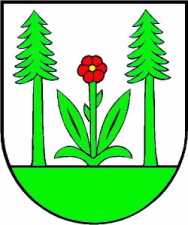      OBEC ORAVSKÉ VESELÉ029 62  Oravské Veselé č. 374V Oravskom Veselom 24.1.2019Vybavuje: Ivan Patron, prednosta O z n a mVoľby na prezidenta SR 16. marca 2019Hlasovací preukaz      Volič, ktorý má trvalý pobyt na území Slovenskej republiky a v deň konania volieb nebude môcť voliť v mieste svojho trvalého pobytu vo volebnom okrsku, v ktorého zozname voličov je zapísaný, môže požiadať obec svojho trvalého pobytu o vydanie hlasovacieho preukazu. Obec na základe žiadosti voličovi vydá hlasovací preukaz a zo zoznamu voličov ho vyčiarkne s poznámkou o vydaní hlasovacieho preukazu.      Hlasovací preukaz oprávňuje na zápis do zoznamu voličov v ktoromkoľvek volebnom okrsku.     Obec vydá voličovi hlasovací preukaz len na ten deň konania volieb prezidenta Slovenskej republiky, ktorý volič uviedol vo svojej žiadosti. Volič môže požiadať obec svojho trvalého pobytu o vydanie hlasovacieho preukazu na prvé i druhé kolo volieb prezidenta Slovenskej republiky súčasne. Táto požiadavka musí byť zo žiadosti voliča zrejmá.Volič môže požiadať o vydanie hlasovacieho preukazu:- osobne, najneskôr posledný pracovný deň predo dňom konania volieb (t.j. najneskôr 15. 3. 2019; pre druhé kolo volieb najneskôr 29. 3. 2019) v úradných hodinách obce. Obec vydá hlasovací preukaz bezodkladne.- v listinnej forme tak,aby žiadosť o vydanie hlasovacieho preukazu bola doručená obci najneskôr 15 pracovných dní predo dňom konania volieb (t.j. najneskôr 25. 2. 2019; pre druhé kolo volieb najneskôr 11. 3. 2019),- elektronicky tak, aby žiadosť o vydanie hlasovacieho preukazu bola doručená obci najneskôr 15 pracovných dní predo dňom konania volieb (t.j. najneskôr 25. 2. 2019; pre druhé kolo volieb najneskôr 11. 3. 2019). Obec na tieto účely zverejňuje na svojom webovom sídle elektronickú (e-mailovú) adresu na doručovanie žiadostí. Ak obec nemá webové sídlo, zverejní elektronickú adresu na doručovanie žiadosti na úradnej tabuli obce.Žiadosť musí obsahovať tieto údaje o voličov:meno a priezvisko,rodné číslo, štátnu príslušnosť, adresu trvalého pobytu (obec, ulica, číslo domu), korešpondenčnú adresu, na ktorú obec doručí hlasovací preukaz (ak je odlišná od adresy trvalého pobytu).prostredníctvom osoby splnomocnenej žiadateľom možno požiadať o vydanie hlasovacieho preukazu najneskôr v posledný deň predo dňom konania volieb (t.j. najneskôr 15. 3. 2019; pre druhé kolo volieb najneskôr 29. 3. 2019). Žiadosť musí obsahovať tieto údaje o voličovi: meno a priezvisko, rodné číslo, štátnu príslušnosť, adresu trvalého pobytu (obec, ulica, číslo domu).      Obec zašle hlasovací preukaz voličovi na adresu trvalého pobytu, ak v žiadosti neuvedie inú korešpondenčnú adresu, najneskôr tri pracovné dni od doručenia žiadosti. Obec zašle hlasovací preukaz na adresu uvedenú v žiadosti doporučenou zásielkou „Do vlastných rúk“.      Ak volič v písomnej žiadosti alebo elektronickej žiadosti uvedie, že hlasovací preukaz prevezme iná osoba, musí v žiadosti uviesť jej meno, priezvisko a číslo občianskeho preukazu. Podpis voliča na žiadosti nemusí byť úradne osvedčený. Táto osoba je povinná prevzatie hlasovacieho preukazu potvrdiť svojím podpisom.      Volič, ktorému bol vydaný hlasovací preukaz, môže voliť aj vo volebnej miestnosti príslušnej podľa miesta jeho trvalého pobytu, avšak len s hlasovacím preukazom.      Hlasovací preukaz je platný len pre ten deň konania volieb, ktorého dátum je na ňom uvedený a len spolu s občianskym preukazom.e-mailová adresa obce Oravské Veselé: prednosta@oravskevesele.sk                                                                           Ing. Albín Maslaňák				Starosta obceZverejnené na úradnej tabuli: 24. 1. 2019 Zvesené z úradnej tabule: .............................................E-mail: starosta.maslanak@oravskevesele.sk mobil: 0905802885                                           http:/www.oravskevesele.sk